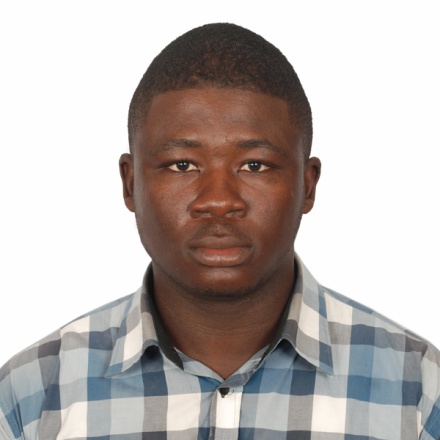 NAME: ASONGAZI ASONGAZI.363353@2freemail.com 	NATIONALITY: CameroonVISA STATUS: 5 YEARS WORKING VISA {NOC AVAILABLE}PERSONAL STATEMENT:                                              I am an efficient customer-focused professional seeking an opportunity where I can use my excellent customer service skills, outstanding communication skills and knowledge of banking systems and products to help solve customers’ banking issues. Am reliable, trustworthy and conscientious sales assistant who is able to multi-task, handle pressure, work as part of a team and most importantly inspire customers to make a purchase. With infectious enthusiasm and an inspirational style, I have used extensive experience of the retail industry to develop superb organizational, problem solving and sales skills. I am an exceptional person who can explore new territories and push existing limits in the search for sales.  Am currently looking for a suitable position as sales assistant, customer service, researcher, or teller opportunity with a company that will not only challenge me professionally but also allow me to develop my knowledge & potential further.
 AREAS OF EXPERTISE: RETAIL:                 - Fully aware of security issues concerning stock in relation to shoplifting, leakage.                - Ready and able to work individually or within a team environment.                - Good with numbers, and able to used modern computerized equipment.  SALES:  Good numerical skills with the ability to manually calculate costs without error.  Able to accurately describe a product features and benefits to a customer.FINANCE:  Handle cash and cash related transactions.  Excellent abilities in recording and summarizing of financial transactions.PERSONAL:Willing to work on a shift basis including evenings and weekend.Always smartly dressed, articulate and  presentable.Ability to take ownership of issues and to work alone with little or no supervision.Extremely organized with a high level of attention to detail. Ability to respond to timeframes and deadlines with pace.EDUCATION
Diploma in Marketing
Majors: marketing, and management
Minor: accountings and data processing
 GPA: 3.0 DATE; ……………                                                 2010-2011                             ORGANISATION...                                                 USICAM DOUALA CAMEROONPOSITION HELD ………                          SALES ASSISTANT MAIN RESPONSIBILITIES   Offering face to face advice to customers on products.Maximizing store revenues by suggesting upgrades, insurance and add-ons to customers.Processing returns and refunds as required in line with company procedures.Responsible for the daily management system in the absence of senior members.DATE; …………………….                                                  01/02/2011-04/05/2012ORGANISATION; ……………………                              STAFF COLLEGE CAMEROONPOSITION HELD;  ………………………                          TUTOR                                         
 MAIN RESPONSIBILITIES
-PREPARE STUDENTS FOR THEIR FINAL EXAMS IN MARKETING AND BUSINESS RELATED SUBJECTS ETC.……………………………………………………………………………………………………………… DATE; …………………                                                    01/01/2013ORGANISATION; …………………                                 SKY NET LIMITEDPOSITION HELD ;……………………                            CUSTOMER SERVICE  MAIN RESPONSIBILITIES
-RECORDING AND SUMMARISING OF FINANCIAL TRANSACTION.- PROVIDE CUSTOMERS WITH FINANCIAL ADVICE.-SERVE IN EFFECTIVE MANAGEMENT OF CUSTOMERS NEEDS.-TEACH STUDENTS IN MICROSOFT AND IT BASIC.-  MANAGING CASH AND PAYMENT SYSTEMS INACCORDANCE WITH COMPANY PROCEDURES AND POLICIES.DATE ; …………………                                          14\07\2013 -  9/10/2014OGANISATION……………..                                  ANANTARA BANANA ISLANDPOSITION HELD……………..                                SECURITY SUPERVISORDaily patrolling on foot to assure the security of assigned villas.  Provided escort services to visitors. Ensure that workers should put on their PPE. Ensure workers should not workers not smoke and fighting in the villas Ensure that workers enters the boat safely and wear their life jacket in theboat. Ensure that there is no standing and smoking in the boat.  Provided lockout services and information including public assistanceDaily patrolling on foot to assure the security of assigned villas.  Provided escort services to visitors. Ensure that workers should put on their PPE. Ensure workers should not workers not smoke and fighting in the villas Ensure that workers enters the boat safely and wear their life jacket in theboat. Ensure that there is no standing and smoking in the boat.  Provided lockout services and information including public assistanceDaily patrolling on foot to assure the security of assigned villas.  Provided escort services to visitors. Ensure that workers should put on their PPE. Ensure workers should not workers not smoke and fighting in the villas Ensure that workers enters the boat safely and wear their life jacket in theboat. Ensure that there is no standing and smoking in the boat.  Provided lockout services and information including public assistanceDaily patrolling on foot to assure the security of assigned villas.  Provided escort services to visitors. Ensure that workers should put on their PPE. Ensure workers should not workers not smoke and fighting in the villas Ensure that workers enters the boat safely and wear their life jacket in theboat. Ensure that there is no standing and smoking in the boat.  Provided lockout services and information including public assistanceDATE ; …………………                                          31/12/2014OGANISATION…………….                                   TRANSIND HOLDINGPOSITION HELD………………                               STOREKEEPER SKILLSCOMPUTER LITERATE.GOOD COMMUNICATION SKILLSBILINGUAL ( ENGLISH AND FRENCH)ARABIC – FairINTEREST
NEW LANGUAGES, NEWS CURRENT AFFAIRES AND TECHNOLOGY.                 REFERENCES  : All document shall be presented upon requestORDINARY AND ADVANCE LEVELCAMEROON GENERAL CERTIFICATE OF EDUCATION BOARDIOSH In MANAGING SAFELYOSHA  FIRST AID         FIRE WARDEN                                             BRIGHT SERVICES TRAINING CENTRE DOHA QATAR